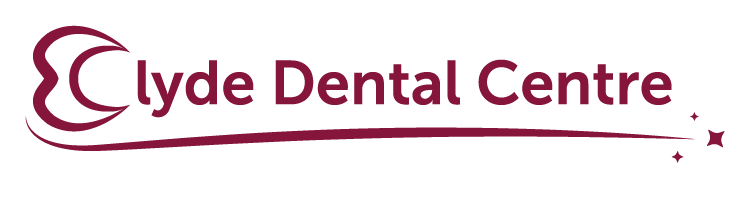 Welcome to our OfficeRegistration InformationMedical InformationFinancial InformationDental HistoryMedical HistoryGENERAL RELEASE (Please sign after completing medical history)I, the undersigned, certify that I have provided an accurate and complete personal and medical-dental history and have not knowingly omitted any information.  I have had the opportunity to ask questions and receive answers to any questions regarding my medical-dental history.  Should there be any change in either my health status or any other information I have provided, I will advise this dental office.  I authorize the dentist to perform diagnostic procedures as may be required to determine necessary treatment.  I understand that information provided from or to my medical doctor or another health care provider may be necessary, and I consent to the release of this information.  I understand that responsibility for payment of the dental services for myself and my dependents is mine, and I assume responsibility for fees associated with these services.Date:Medical Alert:Yes  NoThe following information that is requested is essential to providing you with the highest standard of dental care. All information is strictly confidential and will remain with this office. For privacy concerns please do not send completed personal and medical history forms via email.The following information that is requested is essential to providing you with the highest standard of dental care. All information is strictly confidential and will remain with this office. For privacy concerns please do not send completed personal and medical history forms via email.The following information that is requested is essential to providing you with the highest standard of dental care. All information is strictly confidential and will remain with this office. For privacy concerns please do not send completed personal and medical history forms via email.The following information that is requested is essential to providing you with the highest standard of dental care. All information is strictly confidential and will remain with this office. For privacy concerns please do not send completed personal and medical history forms via email.Name (Last, First):Name (Last, First):Name you prefer to be called:Name you prefer to be called:Name you prefer to be called:Name you prefer to be called:Name you prefer to be called:Name you prefer to be called:Occupation:Occupation:Occupation:Address (City, Postal Code):Address (City, Postal Code):Home Phone:Cell Phone:Cell Phone:Cell Phone:Business Phone:Business Phone:Business Phone:Business Phone:May we call you at work?May we call you at work?May we call you at work?May we call you at work?Yes    NoYes    NoYes    NoYes    NoYes    NoYes    NoEmail:Email:Email:Email:Date of Birth(D/M/Y):Date of Birth(D/M/Y):Date of Birth(D/M/Y):           /         /           /         /           /         /           /         /           /         /           /         /           /         /Age:Age:Age:Sex:Sex:Male  FemaleMale  FemaleMale  FemaleMarital Status:Name of Spouse:Name of Spouse:Name of Spouse:Name of Spouse:Name of Spouse:Preferred Appointment Time:Preferred Appointment Time:Preferred Appointment Time:Preferred Appointment Time:Whom may we thank for referring you?Whom may we thank for referring you?Whom may we thank for referring you?Whom may we thank for referring you?Whom may we thank for referring you?Whom may we thank for referring you?Whom may we thank for referring you?Are other family member’s patients at our office?Are other family member’s patients at our office?Are other family member’s patients at our office?Are other family member’s patients at our office?Are other family member’s patients at our office?Yes    NoYes    NoYes    NoNames:Names:Names:Family Physician:Phone:Medical Specialist:Phone:In case of emergency, please contact:In case of emergency, please contact:Phone:Nearest relative not living with you:Nearest relative not living with you:Person responsible for account:Person responsible for account:SelfSelfSpouseOtherOtherPRIMARY DENTAL INSURANCEPRIMARY DENTAL INSURANCEPRIMARY DENTAL INSURANCEPRIMARY DENTAL INSURANCEPRIMARY DENTAL INSURANCEPRIMARY DENTAL INSURANCEPRIMARY DENTAL INSURANCESubscriber’s name:D.O.BD.O.BD.O.BInsurance Company:Insurance year end:Insurance year end:Insurance year end:Group Policy #Certificate or ID #Yearly max coverage:Yearly max coverage:Yearly max coverage:SECONDARY DENTAL INSURANCESECONDARY DENTAL INSURANCESECONDARY DENTAL INSURANCESECONDARY DENTAL INSURANCESECONDARY DENTAL INSURANCESECONDARY DENTAL INSURANCESECONDARY DENTAL INSURANCESubscriber’s name:D.O.BD.O.BD.O.BInsurance Company:Insurance year end:Insurance year end:Insurance year end:Group Policy #Certificate or ID #Yearly max coverage:Yearly max coverage:Yearly max coverage:Is there a dental problem you would like treated immediately?Is there a dental problem you would like treated immediately?Is there a dental problem you would like treated immediately?Is there a dental problem you would like treated immediately?Is there a dental problem you would like treated immediately?YesYesNoNoNoComments:Date of last dental visit?Date of last dental visit?Last dental cleaning?Last dental cleaning?Last x-rays?Last x-rays?How often do you brush your teeth?How often do you brush your teeth?Please check YES or NO to each question. If unsure of a question, please consult with dentist.Please check YES or NO to each question. If unsure of a question, please consult with dentist.Please check YES or NO to each question. If unsure of a question, please consult with dentist.Please check YES or NO to each question. If unsure of a question, please consult with dentist.Please check YES or NO to each question. If unsure of a question, please consult with dentist.Please check YES or NO to each question. If unsure of a question, please consult with dentist.Please check YES or NO to each question. If unsure of a question, please consult with dentist.Please check YES or NO to each question. If unsure of a question, please consult with dentist.Please check YES or NO to each question. If unsure of a question, please consult with dentist.Please check YES or NO to each question. If unsure of a question, please consult with dentist.YESNOAre you having regular dental visits?Are you having regular dental visits?Are you having regular dental visits?Are you having regular dental visits?Are you having regular dental visits?Are you having regular dental visits?Are you having regular dental visits?Are you having regular dental visits?Have you ever had any of the following?Have you ever had any of the following?Have you ever had any of the following?Have you ever had any of the following?Have you ever had any of the following?Have you ever had any of the following?Have you ever had any of the following?Have you ever had any of the following?Have you ever had any of the following?Have you ever had any of the following?	Periodontal Treatment? (treatment of the gums)	Periodontal Treatment? (treatment of the gums)	Periodontal Treatment? (treatment of the gums)	Periodontal Treatment? (treatment of the gums)	Periodontal Treatment? (treatment of the gums)	Periodontal Treatment? (treatment of the gums)	Periodontal Treatment? (treatment of the gums)	Periodontal Treatment? (treatment of the gums)	Orthodontic Treatment? (to straighten teeth)	Orthodontic Treatment? (to straighten teeth)	Orthodontic Treatment? (to straighten teeth)	Orthodontic Treatment? (to straighten teeth)	Orthodontic Treatment? (to straighten teeth)	Orthodontic Treatment? (to straighten teeth)	Orthodontic Treatment? (to straighten teeth)	Orthodontic Treatment? (to straighten teeth)	A bite plate or other appliance?	A bite plate or other appliance?	A bite plate or other appliance?	A bite plate or other appliance?	A bite plate or other appliance?	A bite plate or other appliance?	A bite plate or other appliance?	A bite plate or other appliance?	Oral Surgery?(surgery in the mouth/jaw joint or implant surgery of jaw)	Oral Surgery?(surgery in the mouth/jaw joint or implant surgery of jaw)	Oral Surgery?(surgery in the mouth/jaw joint or implant surgery of jaw)	Oral Surgery?(surgery in the mouth/jaw joint or implant surgery of jaw)	Oral Surgery?(surgery in the mouth/jaw joint or implant surgery of jaw)	Oral Surgery?(surgery in the mouth/jaw joint or implant surgery of jaw)	Oral Surgery?(surgery in the mouth/jaw joint or implant surgery of jaw)	Oral Surgery?(surgery in the mouth/jaw joint or implant surgery of jaw)Do you feel that you have bad breath?Do you feel that you have bad breath?Do you feel that you have bad breath?Do you feel that you have bad breath?Do you feel that you have bad breath?Do you feel that you have bad breath?Do you feel that you have bad breath?Do you feel that you have bad breath?Do you use dental floss, proxy brush, or a Waterpik?Do you use dental floss, proxy brush, or a Waterpik?Do you use dental floss, proxy brush, or a Waterpik?Do you use dental floss, proxy brush, or a Waterpik?Do you use dental floss, proxy brush, or a Waterpik?Do you use dental floss, proxy brush, or a Waterpik?Do you use dental floss, proxy brush, or a Waterpik?Do you use dental floss, proxy brush, or a Waterpik?How often?How often?How often?How often?How often?How often?How often?How often?Do your gums bleed when brushing or eating, or do you suffer from pain or swelling of your gums?Do your gums bleed when brushing or eating, or do you suffer from pain or swelling of your gums?Do your gums bleed when brushing or eating, or do you suffer from pain or swelling of your gums?Do your gums bleed when brushing or eating, or do you suffer from pain or swelling of your gums?Do your gums bleed when brushing or eating, or do you suffer from pain or swelling of your gums?Do your gums bleed when brushing or eating, or do you suffer from pain or swelling of your gums?Do your gums bleed when brushing or eating, or do you suffer from pain or swelling of your gums?Do your gums bleed when brushing or eating, or do you suffer from pain or swelling of your gums?Does food catch between your teeth?Does food catch between your teeth?Does food catch between your teeth?Does food catch between your teeth?Does food catch between your teeth?Does food catch between your teeth?Does food catch between your teeth?Does food catch between your teeth?Are any of your teeth sensitive to heat, cold, sweets, or pressure?Are any of your teeth sensitive to heat, cold, sweets, or pressure?Are any of your teeth sensitive to heat, cold, sweets, or pressure?Are any of your teeth sensitive to heat, cold, sweets, or pressure?Are any of your teeth sensitive to heat, cold, sweets, or pressure?Are any of your teeth sensitive to heat, cold, sweets, or pressure?Are any of your teeth sensitive to heat, cold, sweets, or pressure?Are any of your teeth sensitive to heat, cold, sweets, or pressure?Have you ever experienced any of the following jaw problems?Have you ever experienced any of the following jaw problems?Have you ever experienced any of the following jaw problems?Have you ever experienced any of the following jaw problems?Have you ever experienced any of the following jaw problems?Have you ever experienced any of the following jaw problems?Have you ever experienced any of the following jaw problems?Have you ever experienced any of the following jaw problems?Have you ever experienced any of the following jaw problems?Have you ever experienced any of the following jaw problems?	Popping/clicking in your jaw joints?	Popping/clicking in your jaw joints?	Popping/clicking in your jaw joints?	Popping/clicking in your jaw joints?	Popping/clicking in your jaw joints?	Popping/clicking in your jaw joints?	Popping/clicking in your jaw joints?	Popping/clicking in your jaw joints?	Pain in your jaw joints, around your ear, or side of your face?	Pain in your jaw joints, around your ear, or side of your face?	Pain in your jaw joints, around your ear, or side of your face?	Pain in your jaw joints, around your ear, or side of your face?	Pain in your jaw joints, around your ear, or side of your face?	Pain in your jaw joints, around your ear, or side of your face?	Pain in your jaw joints, around your ear, or side of your face?	Pain in your jaw joints, around your ear, or side of your face?	Difficulty in opening or closing?	Difficulty in opening or closing?	Difficulty in opening or closing?	Difficulty in opening or closing?	Difficulty in opening or closing?	Difficulty in opening or closing?	Difficulty in opening or closing?	Difficulty in opening or closing?	Pain when teeth are clenched?	Pain when teeth are clenched?	Pain when teeth are clenched?	Pain when teeth are clenched?	Pain when teeth are clenched?	Pain when teeth are clenched?	Pain when teeth are clenched?	Pain when teeth are clenched?	Pain or difficulty when chewing?	Pain or difficulty when chewing?	Pain or difficulty when chewing?	Pain or difficulty when chewing?	Pain or difficulty when chewing?	Pain or difficulty when chewing?	Pain or difficulty when chewing?	Pain or difficulty when chewing?Do you have any of the following habits?Do you have any of the following habits?Do you have any of the following habits?Do you have any of the following habits?Do you have any of the following habits?Do you have any of the following habits?Do you have any of the following habits?Do you have any of the following habits?Do you have any of the following habits?Do you have any of the following habits?	Clenching or grinding your teeth while awake or asleep?	Clenching or grinding your teeth while awake or asleep?	Clenching or grinding your teeth while awake or asleep?	Clenching or grinding your teeth while awake or asleep?	Clenching or grinding your teeth while awake or asleep?	Clenching or grinding your teeth while awake or asleep?	Clenching or grinding your teeth while awake or asleep?	Clenching or grinding your teeth while awake or asleep?	Biting your cheeks or lips?	Biting your cheeks or lips?	Biting your cheeks or lips?	Biting your cheeks or lips?	Biting your cheeks or lips?	Biting your cheeks or lips?	Biting your cheeks or lips?	Biting your cheeks or lips?	Mouth breathing while awake or asleep?	Mouth breathing while awake or asleep?	Mouth breathing while awake or asleep?	Mouth breathing while awake or asleep?	Mouth breathing while awake or asleep?	Mouth breathing while awake or asleep?	Mouth breathing while awake or asleep?	Mouth breathing while awake or asleep?	Placing foreign objects in your mouth (pencils, nails, fingernails)?	Placing foreign objects in your mouth (pencils, nails, fingernails)?	Placing foreign objects in your mouth (pencils, nails, fingernails)?	Placing foreign objects in your mouth (pencils, nails, fingernails)?	Placing foreign objects in your mouth (pencils, nails, fingernails)?	Placing foreign objects in your mouth (pencils, nails, fingernails)?	Placing foreign objects in your mouth (pencils, nails, fingernails)?	Placing foreign objects in your mouth (pencils, nails, fingernails)?Do you snore or have you ever been diagnosed with Obstructive Sleep Apnea?Do you snore or have you ever been diagnosed with Obstructive Sleep Apnea?Do you snore or have you ever been diagnosed with Obstructive Sleep Apnea?Do you snore or have you ever been diagnosed with Obstructive Sleep Apnea?Do you snore or have you ever been diagnosed with Obstructive Sleep Apnea?Do you snore or have you ever been diagnosed with Obstructive Sleep Apnea?Do you snore or have you ever been diagnosed with Obstructive Sleep Apnea?Do you snore or have you ever been diagnosed with Obstructive Sleep Apnea?Do you have any emotional concerns about having dental treatment?Do you have any emotional concerns about having dental treatment?Do you have any emotional concerns about having dental treatment?Are you unhappy with the appearance of your teeth?Are you unhappy with the appearance of your teeth?Are you unhappy with the appearance of your teeth?Have you ever had an upsetting experience in a dental office, or any complications                during or following dental treatment, or do you have any questions or concerns?Have you ever had an upsetting experience in a dental office, or any complications                during or following dental treatment, or do you have any questions or concerns?Have you ever had an upsetting experience in a dental office, or any complications                during or following dental treatment, or do you have any questions or concerns?Are you being treated for any medical condition at present or within the past two years?Are you being treated for any medical condition at present or within the past two years?Are you being treated for any medical condition at present or within the past two years?Are you being treated for any medical condition at present or within the past two years?Are you being treated for any medical condition at present or within the past two years?Yes   NoYes   NoIf Yes, please explain?If Yes, please explain?Have there been any changes in your general health in the past year?Have there been any changes in your general health in the past year?Have there been any changes in your general health in the past year?Have there been any changes in your general health in the past year?Have there been any changes in your general health in the past year?Yes   NoYes   NoWhen was your last visit to a physician?When was your last visit to a physician?When was your last visit to a physician?Last complete physical exam?Last complete physical exam?Last complete physical exam?List any PRESCRIPTION or N0N-PRESCRIPTION drugs you are taking or have recently taken (including birth control pills):List any PRESCRIPTION or N0N-PRESCRIPTION drugs you are taking or have recently taken (including birth control pills):List any PRESCRIPTION or N0N-PRESCRIPTION drugs you are taking or have recently taken (including birth control pills):List any PRESCRIPTION or N0N-PRESCRIPTION drugs you are taking or have recently taken (including birth control pills):Have you ever had any adverse or unusual reaction to any medications or injections? (e.g. penicillin, other antibiotics, aspirin, codeine, local anesthetics). Please explain:Have you ever had any adverse or unusual reaction to any medications or injections? (e.g. penicillin, other antibiotics, aspirin, codeine, local anesthetics). Please explain:Have you ever had any adverse or unusual reaction to any medications or injections? (e.g. penicillin, other antibiotics, aspirin, codeine, local anesthetics). Please explain:Have you ever had any adverse or unusual reaction to any medications or injections? (e.g. penicillin, other antibiotics, aspirin, codeine, local anesthetics). Please explain:Have you ever been advised against taking any specific type of medication?Have you ever been advised against taking any specific type of medication?Have you ever been advised against taking any specific type of medication?Have you ever been advised against taking any specific type of medication?Please answer YES or NO to each questionPlease answer YES or NO to each questionPlease answer YES or NO to each questionPlease answer YES or NO to each questionPlease answer YES or NO to each questionPlease answer YES or NO to each questionPlease answer YES or NO to each questionYESNODo you have any allergies?Do you have any allergies?Do you have any allergies?Do you have any allergies?Do you have any allergies?Have you ever fainted during dental or medical treatment?Have you ever fainted during dental or medical treatment?Have you ever fainted during dental or medical treatment?Have you ever fainted during dental or medical treatment?Have you ever fainted during dental or medical treatment?Do you bleed excessively from a cut or injury, bruise easily, or have any blood disorders?Do you bleed excessively from a cut or injury, bruise easily, or have any blood disorders?Do you bleed excessively from a cut or injury, bruise easily, or have any blood disorders?Do you bleed excessively from a cut or injury, bruise easily, or have any blood disorders?Do you bleed excessively from a cut or injury, bruise easily, or have any blood disorders?Are you on cortisone or steroid therapy?Are you on cortisone or steroid therapy?Are you on cortisone or steroid therapy?Are you on cortisone or steroid therapy?Are you on cortisone or steroid therapy?Do you have any artificial joints (e.g.  Hip, knee)?Do you have any artificial joints (e.g.  Hip, knee)?Do you have any artificial joints (e.g.  Hip, knee)?Do you have any artificial joints (e.g.  Hip, knee)?Do you have any artificial joints (e.g.  Hip, knee)?Have you ever been advised to take antibiotics before dental treatment?Have you ever been advised to take antibiotics before dental treatment?Have you ever been advised to take antibiotics before dental treatment?Have you ever been advised to take antibiotics before dental treatment?Have you ever been advised to take antibiotics before dental treatment?Do you have heart murmur, valve dysfunction (mitral valve prolapse or artificial heart valve) or have you ever had Rheumatic Fever?Do you have heart murmur, valve dysfunction (mitral valve prolapse or artificial heart valve) or have you ever had Rheumatic Fever?Do you have heart murmur, valve dysfunction (mitral valve prolapse or artificial heart valve) or have you ever had Rheumatic Fever?Do you have heart murmur, valve dysfunction (mitral valve prolapse or artificial heart valve) or have you ever had Rheumatic Fever?Do you have heart murmur, valve dysfunction (mitral valve prolapse or artificial heart valve) or have you ever had Rheumatic Fever?Do you have or have had any heart or blood pressure problems (heart or stroke)?Do you have or have had any heart or blood pressure problems (heart or stroke)?Do you have or have had any heart or blood pressure problems (heart or stroke)?Do you have or have had any heart or blood pressure problems (heart or stroke)?Do you have or have had any heart or blood pressure problems (heart or stroke)?Do you have, or have you ever had any chest pain, shortness of breath or any heart palpitation without exertion?Do you have, or have you ever had any chest pain, shortness of breath or any heart palpitation without exertion?Do you have, or have you ever had any chest pain, shortness of breath or any heart palpitation without exertion?Do you have, or have you ever had any chest pain, shortness of breath or any heart palpitation without exertion?Do you have, or have you ever had any chest pain, shortness of breath or any heart palpitation without exertion?Are you presently suffering from any infectious diseases?Are you presently suffering from any infectious diseases?Are you presently suffering from any infectious diseases?Are you presently suffering from any infectious diseases?Are you presently suffering from any infectious diseases?Do you have any condition that could affect your immune system (eg. Arthritis, AIDS, HIV infection, lupus, inflammatory bowel disease, Crohn’s disease?)Do you have any condition that could affect your immune system (eg. Arthritis, AIDS, HIV infection, lupus, inflammatory bowel disease, Crohn’s disease?)Do you have any condition that could affect your immune system (eg. Arthritis, AIDS, HIV infection, lupus, inflammatory bowel disease, Crohn’s disease?)Do you have any condition that could affect your immune system (eg. Arthritis, AIDS, HIV infection, lupus, inflammatory bowel disease, Crohn’s disease?)Do you have any condition that could affect your immune system (eg. Arthritis, AIDS, HIV infection, lupus, inflammatory bowel disease, Crohn’s disease?)Please Specify:Have you ever had any malignant disease, or are you presently undergoing any radiation treatment/chemotherapy?Have you ever had any malignant disease, or are you presently undergoing any radiation treatment/chemotherapy?Have you ever had any malignant disease, or are you presently undergoing any radiation treatment/chemotherapy?Have you ever had any malignant disease, or are you presently undergoing any radiation treatment/chemotherapy?Have you ever had any malignant disease, or are you presently undergoing any radiation treatment/chemotherapy?Indicate which of the following you presently have, or ever had: (Please circle all that apply)Indicate which of the following you presently have, or ever had: (Please circle all that apply)Indicate which of the following you presently have, or ever had: (Please circle all that apply)Indicate which of the following you presently have, or ever had: (Please circle all that apply)Indicate which of the following you presently have, or ever had: (Please circle all that apply)Indicate which of the following you presently have, or ever had: (Please circle all that apply)Indicate which of the following you presently have, or ever had: (Please circle all that apply)AsthmaEpilepsy or SeizuresTuberculosisTuberculosisGlandular DisordersGlandular DisordersGlandular DisordersBronchitisHepatitisDiabetesDiabetesOrgan Transplant / Medical ImplantOrgan Transplant / Medical ImplantOrgan Transplant / Medical ImplantEmphysemaJaundiceKidney DiseaseKidney DiseaseStomach/Intestinal ProblemsStomach/Intestinal ProblemsStomach/Intestinal ProblemsLung DiseaseLiver DiseaseThyroid DiseaseThyroid DiseaseUlcersUlcersUlcersYESNODo you or did you smoke?Do you or did you smoke?Do you or did you smoke?Do you or did you smoke?Do you or did you smoke?Do you drink alcoholic beverages on a regular basis?Do you drink alcoholic beverages on a regular basis?Do you drink alcoholic beverages on a regular basis?Do you drink alcoholic beverages on a regular basis?Do you drink alcoholic beverages on a regular basis?Do you use Recreational Drugs?Do you use Recreational Drugs?Do you use Recreational Drugs?Do you use Recreational Drugs?Do you use Recreational Drugs?Women Only: Are you pregnant?Women Only: Are you pregnant?Women Only: Are you pregnant?Women Only: Are you pregnant?Women Only: Are you pregnant?If pregnant, delivery date?If pregnant, delivery date?If pregnant, delivery date?Are you breastfeeding?Are you breastfeeding?Are you breastfeeding?Are you breastfeeding?Are you breastfeeding?Do you have a family history of Diabetes, Cancer, Heart Disease?Do you have a family history of Diabetes, Cancer, Heart Disease?Do you have a family history of Diabetes, Cancer, Heart Disease?Do you have a family history of Diabetes, Cancer, Heart Disease?Do you have a family history of Diabetes, Cancer, Heart Disease?Is there anything else about your health we should be made aware of, or do you wish to speak to the dentist privately about any problem or medical condition?Is there anything else about your health we should be made aware of, or do you wish to speak to the dentist privately about any problem or medical condition?Is there anything else about your health we should be made aware of, or do you wish to speak to the dentist privately about any problem or medical condition?Signature (Patient/Parent/Guardian)Print Name Reviewed by Treating DentistDate